             The Catholic Women's League of Canada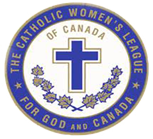 ALBERTA MACKENZIE PROVINCIAL COUNCILElsie Yanik AwardIn celebration of the 50th anniversary of the Alberta Mackenzie Provincial Council, the Elsie Yanik Award was initiated (in 1997) to commemorate the leadership and ministry/service of Elsie Yanik to the Catholic community in the Diocese of Mackenzie-Fort Smith. The recipient of this award should reflect the “spirit of Elsie Yanik”, a giving woman with a quiet spirit who used her gifts and talents to empower others around her. Her dedication to the well being of her community was rooted in its people and continues to inspire others. Candidates for this award should reflect that spirit of faith and service.

GuidelinesThis award shall be presented annually, if applicable, at the discretion of members of the Alberta Mackenzie Provincial Council Awards Committee, which consists of the President, President-Elect, Spiritual Development Chairperson, and Spiritual Advisor. The recipient shall be a CWL member living in Alberta Mackenzie. This honorary award shall consist of an individual plaque presented to the recipient; and a permanent plaque, which is inscribed with the names of all recipients. The permanent plaque shall be kept with the recipient’s council for display purposes until the following provincial convention. Nomination of a member must be submitted by a Parish or Diocesan Council. Deadline for submissions shall be December 31 of each year. The Committee shall notify the recipient by February 15. The recipient shall have her transportation, registration, room, and meals paid to attend the annual provincial convention to receive the award. Each nomination form of a member who is not chosen will be held for three consecutive years and in those three years their name will come forward for consideration.  It will not be necessary to resubmit their form again.
Criteria for EligibilityThe nominee must: 1.	Be a League member in good standing (has paid her membership fee in the current year);2.	Portrays a role of leadership and service.3.	Demonstrates a commitment to ministry/service in an area or areas of need in a parish or community.(Revised August 2021)       		         ELSIE YANIK AWARDNOMINATION FORM for 2021Sponsored by Alberta Mackenzie Provincial CouncilThe Catholic Women’s League of CanadaNomination information for a CWL member (if needed, please attach an additional page)Name _______________________________________________________________________________Address _____________________________________________________________________________Telephone ______________________  email _______________________________________________Nominee’s Parish Council ______________________________________________________________Nominating Parish/Diocesan Council President ______________________________________________Address of Nominating Council President __________________________________________________Telephone __________________  email ___________________________________________________Current year membership of nominee is paid:  Yes____   No ____************************************************************************************Type(s) of Ministry/Service: ____________________________________________________________Describe the ministry/service, why and when it was started, the role of the nominee, and the length of her participation. ____________________________________________________________________________________________________________________________________________________________________________________________________________________________________________________________________________________________________________________________________________________________________________________________________________________________________________________________________________________________________________________________________________________________________________________________________________Signature of nominating Council President: _________________________________________________Comments of President: ________________________________________________________________________________________________________________________________________________________________________________________________________________________________________________________________________________________________________________________________________________________________________________________________________________Signature of nominating Council Spiritual Advisor: ___________________________________________Date: ______________________________________   Forward to CWL Alberta Mackenzie Provincial Council Organization Chair before January 1st  Send to: Mary Hunt, Organization Chair, ABMK Provincial CouncilThe Catholic Women’s League of Canada508 Caldwell Court N.W.Edmonton, AlbertaT6M 2X4or to abmkprovpreselect@gmail.com